It would help in the analysis of stakeholder comments if you provide the information requested below.Please return this form to:Email: 	committees@moh.govt.nz with ‘Observers at Ministerial Advisory Committees’ in the subject lineOr by post:	Product Regulation, Medsafe, PO Box 5013, Wellington 6145Medsafe is seeking comments on the following proposals for each Committee:Medsafe Consultation Submission form   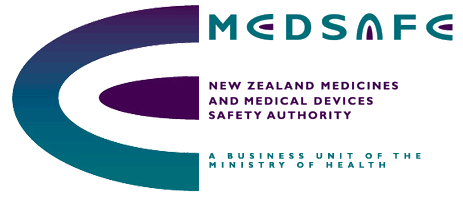 Observers at Ministerial Advisory CommitteesObservers at Ministerial Advisory CommitteesObservers at Ministerial Advisory CommitteesName and designationCompany/organisation name and addressContact phone number and email addressI would like the comments I have provided to be kept confidential: (Please give reasons and identify specific sections of response if applicable)(Reasons for requesting confidentiality must meet Official Information Act 1982 criteria)I would like the comments I have provided to be kept confidential: (Please give reasons and identify specific sections of response if applicable)(Reasons for requesting confidentiality must meet Official Information Act 1982 criteria) Yes	  NoI would like my name to be removed from all documents prior to publication on the Medsafe website.I would like my name to be removed from all documents prior to publication on the Medsafe website. Yes	  NoI would like for my name not to be included within the list of submissions published on the Medsafe website.I would like for my name not to be included within the list of submissions published on the Medsafe website. Yes	  NoI am, or I represent, an organisation that is based in: New Zealand               Australia              Other (please specify):      I am, or I represent, a: (tick all that apply)I am, or I represent, a: (tick all that apply)I am, or I represent, a: (tick all that apply)I am, or I represent, a: (tick all that apply) Importer Manufacturer Supplier Sponsor Government Researcher Professional body Industry organisation Consumer organisation Member of the public Institution (e.g. university, hospital) Institution (e.g. university, hospital) Regulatory affairs consultant Laboratory professional Health professional – please indicate type of practice:       Health professional – please indicate type of practice:       Health professional – please indicate type of practice:       Health professional – please indicate type of practice:       Other - please specify:       Other - please specify:       Other - please specify:       Other - please specify:      Medicines Classification Committee (MCC)Proposal 1: No changeObservers from the Ministry continue to attend as needed. Observers representing the applicant could still attend as outlined above for the current process.Proposal 2: Observers representing applicants no longer allowed to attend  The process would be transparent, applicants could provide written proposals only. The Committee has a formal process to request further information. There has been a tendency for observers to provide additional information at meetings that was not consulted on, potentially affecting the transparency of the committee process.Proposal 3: Observers widenedObservers representing the applicant could be allowed to attend and discuss the application with the Committee as at present. Other observers could also be allowed to attend at the same time. This could include observers from other companies, consumers, and healthcare professionals. Given the constraints of time, the number would be restricted and there would be an application process.Medicines Assessment Advisory Committee (MAAC)Proposal 4: No changeObservers from the Ministry continue to attend as needed. Observers representing the sponsor could still attend as outlined above for the current process.Proposal 5: Observers representing sponsor no longer allowed to attend  There has been a tendency for observers to provide additional information at meetings that was not provided to Medsafe during the evaluation process, potentially affecting the integrity of the committee process.Medicines Adverse Reactions Committee (MARC)Proposal 6: No changeObservers from the Ministry continue to attend as needed. Academic experts and other observers such as medical trainees invited to attend as required.Proposal 7: No observers other than from the Ministry allowedObservers from the Ministry continue to attend as needed. Academic experts and other observers such as medical trainees are no longer allowed to attend.Proposal 8: Allow sponsors to attend for section 36 issues to provide a presentation and answer questionsSponsors are invited to attend for section 36 issues to provide a presentation and answer questions that may arise during the Committee’s discussion. Medicines Review Committee (MRC)Proposal 9: No changeObservers do not attend MRC meetings.Proposal 10: Applicants for a review allowed to present their case to the CommitteeApplicants that request an appeal to a decision made by the MAAC or MCC may observe the discussion regarding their appeal.Are there any other comments you would like to make on Observers at Ministerial Advisory Committees?